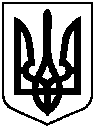 БЕРЕЗАНСЬКА МІСЬКА РАДАКИЇВСЬКОЇ ОБЛАСТІ(восьме скликання)РІШЕННЯПро передачу у приватну власність земельних ділянок громадянамВідповідно до статті 26  Закону України „Про місцеве самоврядування в Україні“, керуючись статтею 41 Конституції України, статтями 12, 33, 36, 40, 81, 116, 118, 120, 121, 186, 1861 Земельного кодексу України, статтями 22, 25, 26, 50, 55 Закону України „Про землеустрій“, статтями 4-1 Закону України „Про державну реєстрацію речових прав на нерухоме майно та їх обтяжень“ розглянувши заяви громадян, міська радаВИРІШИЛА:1. Затвердити проекти землеустрою щодо відведення земельних ділянок у власність та передати земельні ділянки у приватну власність громадянам для будівництва і обслуговування житлових будинків, господарських будівель і споруд (присадибні ділянки) та для ведення особистого селянського господарствазгідно із додатком 1.2. Затвердити технічні документації із землеустрою щодо встановлення (відновлення) меж та передати земельні ділянки у приватну власність громадянам для будівництва і обслуговування житлових будинків, господарських будівель і споруд (присадибні ділянки) та для ведення товарного сільськогосподарського виробництвазгідно із додатком 2.3. Безкоштовно передати земельні ділянки у приватну власність для будівництва і обслуговування житлових будинків, господарських будівель і споруд (присадибні ділянки), для ведення особистого селянського господарства та для ведення товарного сільськогосподарського виробництва згідно із додатком 3.4. Громадяни, які одержали земельні ділянки у приватну власність, повинні використовувати їх за цільовим призначенням, дотримуючись вимог Земельного кодексу України.5.  Внести відповідні зміни в земельно-кадастрову документацію згідно із додатками 1, 2, 3.6. Громадянам зареєструвати право власності на земельні ділянки відповідно до вимог чинного законодавства України.7. Контроль за виконанням рішення покласти на постійну комісію міської ради з питань земельних відносин, будівництва, архітектури, інфраструктури та інвестицій, комунальної власності, екології, благоустрою (Іванчука Ю.А.)та заступника міського головиз питань діяльності виконавчих органів Мосінзову І.О.Секретар міської ради                                                     Олег СИВАКм. Березань 22.04.2021 року№ 197-13-VІІІДодаток  1  до рішення міської ради від 22.04.2021 року  № 197-13-VІІІСписок громадян, яким затверджено проекти землеустрою щодо відведення земельних ділянок  у власність та передані  земельні ділянки у приватну власністьгромадянам для будівництва і обслуговування житлових будинків, господарських будівель і споруд (присадибні ділянки) тадля ведення особистого селянського господарстваСекретар міської ради                                                                                      Олег СИВАКДодаток  2  до рішення міської ради  від 22.04.2021 року  № 197-13-VІІІСписок громадян, якимзатвердженотехнічні документації із землеустрою щодо встановлення (відновлення) меж та передані земельні ділянки у приватну власність громадянам для будівництва і обслуговування житлових будинків, господарських будівель і споруд (присадибні ділянки) та для ведення товарного сільськогосподарського виробництваСекретар міської ради                                                                  Олег СИВАКДодаток  3 до рішення міської ради від 22.04.2021 року  № 197-13-VІІІСписок громадян, яким безкоштовно передано земельні ділянки у приватну власність для будівництва і обслуговування житлових будинків, господарських будівель і споруд (присадибні ділянки), для ведення особистого селянського господарства та для ведення товарного сільськогосподарського виробництваСекретар міської ради                                                                       Олег СИВАКПідготувала:  Божок І.О.     Погоджено:  Сивак О.В.Мосінзова І.О.Олексійчук Л.В.   Іванчук Ю.А.023440№ п\пПрізвище, ім’я по-батьковіАдреса проживанняАдреса земельної ділянки№Кадастровий номер земельної ділянки, яка передається  у приватну власністьПлоща земельної ділянки, гаВилучити земельну ділянку  із земель запасу міської ради не наданої у власність та користування площею, гаПередати у приватну власність для будівництва і обслуговування житлового будинку, господарських будівель і споруд (присадибна ділянка),  гаПередати у приватну власність для ведення особистого селянського господар ства, гаПлоща земельної ділянки,на яку накладаються обмеження охоронних та санітарно-захисних зон, га1Яковенко Петро Арсентійовичм. Березань, вул. Будівельників, 101м. Березань, вул. Будівельників1013210400000:08:005:06410,06130,06130,06130,04632Охріменко Олександр Григоровичм. Березань, вул.ім.Адама Міцкевича, 58м. Березань, вул. Київськаділ. 243210400000:05:002:00221,31621,31621,31621,31623Митрофаненко Ніна Михайлівнам. Березань, вул. Шевченків шлях, 148, кв.1м. Березань, вул. Медична743210400000:08:003:02010,08010,08010,08014Галянт Максим Геннадійовичм. Київ, вул. Кадетський гай, 11, кв. 194м. Березань, вул. Михайлівська19-А3210400000:07:008:01060,11020,11020,11020,03065Галата Ігор Миколайовичм. Березань, вул. ім. Василя Стуса, 16м. Березань, вул. Ентузіастів33210400000:01:004:03740,09860,09860,09866Божко Олександр Вікторовичм. Березань, вул. Героїв Крут, 21м. Березань, вул. Героїв Крут213210400000:02:006:03730,10000,10000,10007Кухаренко Людмила Анатоліївнам. Березань, вул. Героїв АТО, 8, кв. 2м. Березань, вул. Зоряна223210400000:03:007:02030,03400,03400,03400,00318Романюк Олексій ІвановичБаришівський р-н., с. Недра, вул. Бичківська, 3Баришівський      р-н., с. Недра, вул. Інтернаціональна253220285101:14:019:00240,17800,17800,17800,09399Мірзаханова Людмила Петрівнам. Березань, вул. ім. Василя Стуса, 22м. Березань, вул. ім. Василя Стуса223210400000:01:008:01280,03780,03780,037810Сидоренко Наталія Олександрівнам. Березань, вул. Шевченків шлях, 120, кв.14м. Березань, пров. 1 Травня19 Б3210400000:08:006:02920,04660,04660,046611Пастушенко Інна Олександрівнам. Березань, вул. Героїв АТО, 30, кв. 3м. Березань, пров. Господарський93210400000:06:009:00890,06670,06670,06670,004912Дмитренко Андрій Юрійовичм. Березань, вул. Колоска, 35м. Березань, пров. Київський83210400000:06:015:02280,09130,09130,091313Бугаєнко Ігор Івановичм. Березань, вул. Шевченка, 51м. Березань, вул. Шевченка533210400000:04:004:00080,20000,20000,200014Петренко Любов ВасилівнаБаришівський р-н., с. Лехнівка, вул. Шевченка, 15Лехнівський СО Березанської міської ОТГділ. 73220283000:09:116:00080,40500,40500,405015Грій Лідія ВасилівнаБаришівський р-н., с. Лехнівка, вул. Шевченка, 21Лехнівський СО Березанської міської ОТГділ. 33220283000:09:116:00040,40510,40510,405116Кравчук Валентина ВікторівнаБаришівський р-н., с. Лехнівка, вул. Копачівська, 16Лехнівський СО Березанської міської ОТГділ. 63220283000:09:116:00070,40500,40500,405017Костюк Олена МиколаївнаБаришівський р-н., с. Лехнівка, вул. Сагірова, 40аЛехнівський СО Березанської міської ОТГділ. 53220283000:09:116:00060,40510,40510,405118Тимощенко Ніна АрхипівнаБаришівський р-н., с. Лехнівка, Бульвар Центральний, 22Лехнівський СО Березанської міської ОТГділ. 103220283000:09:116:00110,40500,40500,405019Гисар Іван СергійовичБаришівський р-н., с. Лехнівка, вул. Труда, 2Лехнівський СО Березанської міської ОТГділ. 23220283000:09:116:00030,40500,40500,405020Гисар Валентина ПетрівнаБаришівський р-н., с. Лехнівка, вул. Труда, 2Лехнівський СО Березанської міської ОТГділ. 13220283000:09:116:00020,40500,40500,405021Худоба Людмила СтепанівнаБаришівський р-н., с. Лехнівка, вул. Шевченка, 35Лехнівський СО Березанської міської ОТГділ. 123220283000:09:116:00130,40510,40510,405122Філоненко Олена ЙосипівнаБаришівський р-н., с. Лехнівка, вул. Шевченка, 4Лехнівський СО Березанської міської ОТГділ. 113220283000:09:116:00120,40500,40500,405023Худоба Тетяна ПетрівнаБаришівський р-н., с. Лехнівка, вул. Транспортна, 5Лехнівський СО Березанської міської ОТГділ. 133220283000:09:116:00140,40510,40510,405124Чесніша Катерина ГригорівнаБаришівський р-н., с. Лехнівка, вул. Труда, 19Лехнівський СО Березанської міської ОТГділ. 143220283000:09:116:00150,40500,40500,405025Калін Наталія ПавлівнаБаришівський р-н., с. Лехнівка, вул. Труда, 22Лехнівський СО Березанської міської ОТГділ. 43220283000:09:116:00050,40500,40500,405026Сивак Валентина ВасилівнаБаришівський р-н., с. Лехнівка, вул. Машинобудівельників, 50Лехнівський СО Березанської міської ОТГділ. 93220283000:09:116:00090,40510,40510,405127Коваленко Надія БорисівнаБаришівський р-н., с. Григорівка, вул. Жовтнева, 21Баришівський      р-н., с. Григорівка, вул. Жовтнева213220288703:25:026:00330,10310,10310,103128Норець Станіслав Романовичм. Київ, вул. Михайла Бойчука, 39, гуртожитокм. Березань, вул. Парникова493210400000:06:015:02300,10000,10000,100029Норець Станіслав Романовичм. Київ, вул. Михайла Бойчука, 39, гуртожитокм. Березань, вул. Парникова493210400000:06:015:02290,10830,10830,108330Волошин Катерина Іванівнам. Березань, вул. Герої Крут, 25м. Березань, вул. Шевченків шлях200-А3210400000:03:010:01850,05630,05630,05630,030431Лінік Валентин Костянтиновичм. Березань, пров. Артема, 4, кв. 2м. Березань, вул. Київська663210400000:06:022:00650,10000,10000,100032Цуран Світлана СергіївнаБаришівський р-н., с. Недра, вул. Шевченка, 83 АБаришівський      р-н., с. Недра, вул. Шевченка833220285101:14:051:00090,23650,23650,2365№ п\пПрізвище, ім’я, по-батьковіАдреса проживанняАдреса земельної ділянки№Кадастровий номер земельної ділянки, яка передається в приватну власністьПлоща земельної ділянки, гаПередати у приватну власність для будівництва і обслуговування житлового будинку, господарських будівель і споруд (присадибна ділянка),  гаПередати у приватну власність для ведення товарного сільськогосподарського виробництва,  гаПлоща земельної ділянки,на яку накладаються обмеження охоронних зон, га1Титюк Галина Федорівнам. Березань, вул. Сумська, 66м. Березань, вул. Сумська663210400000:08:005:06230,10000,10002Митрофаненко Ніна Михайлівнам. Березань, вул. Шевченків шлях, 148, кв.1м. Березань, вул. Медична743210400000:08:003:02000,10000,10003Мірзаханова Людмила Петрівнам. Березань, вул. ім. Василя Стуса, 22м. Березань, вул. ім. Василя Стуса223210400000:01:008:01270,10000,10004Глоба Тамара Олексіївнам. Березань, вул. Садова, 67м. Березань, вул. Садова673210400000:03:005:01030,10000,10005Шевцова Галина ІванівнаБаришівський р-н., с. Лехнівка, вул. Енергетиків, 49Березанська міська рада Садівський старостинський округділ. 9113220286600:20:066:09110,42000,42000,02416Ільченко Сергій ПетровичБаришівський р-н., с. Недра, вул. Молодогвардійська, 11Баришівський р-н.,      с. Недра, вул. Молодогвардійська,113220285101:14:003:00190,13650,13657Коваленко Надія БорисівнаБаришівський р-н., с. Григорівка, вул. Жовтнева, 21Баришівський р-н.,      с. Григорівка, вул. Жовтнева213220288703:25:026:00320,25000,25008Пантелеєнко Микола Анатолійович (1/2)Баришівський р-н., с. Недра, вул. Лесі Українки, 19Баришівський район, Недрянський старостинський округділ. 08813220285100:14:068:01730,38430,38430,21138Пантелеєнко Олексій Анатолійович (1/2)Баришівський р-н., с. Недра, вул. Лесі Українки, 19Баришівський район, Недрянський старостинський округділ. 08813220285100:14:068:01730,38430,38430,2113№ п\пПрізвище, ім’я по-батьковіАдреса проживанняАдреса земельної ділянки№Кадастровий номер земельної ділянки, яка передається  в приватну власністьПлоща земельної ділянки, гаПередати у приватну власність для будівництва і обслуговування житлового будинку, господарських будівель і споруд (присадибна ділянка), гаПередати у приватну власність для ведення особистого селянського господарства, гаПередати у приватну власність для ведення товарного сільськогосподарського виробництва,  га Площа земельної ділянки,на яку накладаються обмеження охоронних зон, га1Семенова Лариса Олексіївнам. Київ, вул.     Є. Чавдар, 18, кв. 160Садівський СО Березанської міської ОТГДілянка 203220286600:20:046:00200,40000,40002Яковенко Петро Арсентійовичм. Березань, вул. Будівельників, 101м. Березань, вул. Будівельників1013210400000:08:005:05440,10000,10000,0182